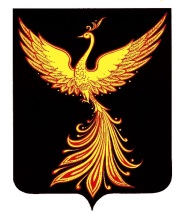 СОВЕТ ПАЛЕХСКОГО МУНИЦИПАЛЬНОГО РАЙОНА	      ПроектР Е Ш Е Н И Еот                  2023 года № Отчёт об исполнении бюджета Палехскогомуниципального района за 2022 годВ соответствии со ст.264.2 Бюджетного кодекса РФ и ст.8 «Положение о бюджетном процессе Палехского муниципального района» утвержденного решением Совета Палехского муниципального района от 1.11.2007года №86 (в действующей редакции), Совет Палехского муниципального района  Р Е Ш И Л:  1.Утвердить отчет об исполнении бюджета Палехского муниципального района за 2022 год по доходам в сумме 257493223,54 рубля, по расходам в сумме 252721639,52  рублей, с превышением доходов над расходами в сумме 4771584,02  рубля со следующими показателями: а) по  источникам внутреннего финансирования дефицита бюджета муниципального района  согласно приложению 1 к настоящему Решению;б) по доходам бюджета по кодам классификации доходов  за 2022 год согласно приложению 2 к настоящему Решению;в) по расходам бюджета по разделам и подразделам классификации расходов за 2022 год согласно приложению 3 к настоящему Решению;г) распределение бюджетных ассигнований по целевым статьям (муниципальным программам Палехского муниципального района и не включенным в муниципальные программы Палехского муниципального района направлениям деятельности органов местного самоуправления Палехского муниципального района (муниципальных органов Палехского муниципального района), группам видов расходов классификации расходов бюджета Палехского муниципального района за 2022 год согласно приложению 4 к настоящему Решению; д) по расходам бюджета по ведомственной структуре расходов бюджета за 2022 год согласно приложению  5 к настоящему Решению;е) по программе муниципальных внутренних заимствований бюджета за 2022 год согласно приложению 6 к настоящему Решению;ж) по программе муниципальных гарантий бюджета за 2022 год согласно приложению 7 к настоящему Решению;з) по использованию межбюджетных трансфертов бюджетами поселений на осуществление части полномочий по решению вопросов местного значения в соответствии с заключенными соглашениями за 2022 год согласно приложению 8  к настоящему Решению.2. Настоящее решение вступает в силу после его официального опубликования.Глава Палехскогомуниципального района                                                                И.В.Старкин                                                                                                                                                                   Председатель Совета Палехскогомуниципального района                                                                      Д.В.Титов                                                                                         